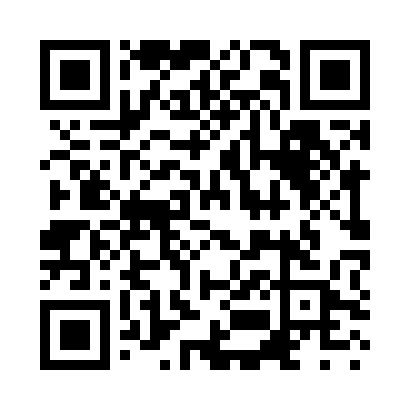 Prayer times for St George, AustraliaWed 1 May 2024 - Fri 31 May 2024High Latitude Method: NonePrayer Calculation Method: Muslim World LeagueAsar Calculation Method: ShafiPrayer times provided by https://www.salahtimes.comDateDayFajrSunriseDhuhrAsrMaghribIsha1Wed5:126:3212:033:115:336:482Thu5:136:3312:033:105:336:483Fri5:136:3312:033:095:326:474Sat5:146:3412:033:095:316:465Sun5:146:3412:023:085:306:466Mon5:156:3512:023:085:306:457Tue5:156:3512:023:075:296:458Wed5:166:3612:023:075:286:449Thu5:166:3712:023:065:276:4310Fri5:166:3712:023:065:276:4311Sat5:176:3812:023:055:266:4212Sun5:176:3812:023:055:266:4213Mon5:186:3912:023:045:256:4114Tue5:186:3912:023:045:246:4115Wed5:196:4012:023:035:246:4116Thu5:196:4112:023:035:236:4017Fri5:206:4112:023:025:236:4018Sat5:206:4212:023:025:226:3919Sun5:216:4212:023:025:226:3920Mon5:216:4312:023:015:216:3921Tue5:226:4312:023:015:216:3822Wed5:226:4412:023:015:216:3823Thu5:226:4512:033:005:206:3824Fri5:236:4512:033:005:206:3725Sat5:236:4612:033:005:206:3726Sun5:246:4612:033:005:196:3727Mon5:246:4712:032:595:196:3728Tue5:256:4712:032:595:196:3729Wed5:256:4812:032:595:186:3630Thu5:256:4812:032:595:186:3631Fri5:266:4912:032:595:186:36